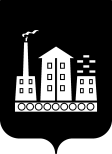 АДМИНИСТРАЦИЯГОРОДСКОГО ОКРУГА СПАССК-ДАЛЬНИЙ ПОСТАНОВЛЕНИЕ14 декабря 2020г.         г. Спасск-Дальний, Приморского края                  №  598-паО внесении изменений в постановление Администрации городского округа Спасск-Дальний от 17 декабря 2015 г. № 722-па «Об утверждении Порядка проведения оценки регулирующего воздействия  проектов нормативных правовых актов городского округа Спасск-Дальний и экспертизы нормативных правовых актов городского округа Спасск-Дальний, затрагивающих вопросы осуществления предпринимательской и инвестиционной деятельности»В  соответствии с  Федеральным законом от 06 октября 2003 г. № 131-ФЗ «Об общих принципах организации местного самоуправления в Российской Федерации», Законом Приморского края от 06 июня 2016 г. № 835-КЗ «О внесении изменений в Закон Приморского края «О порядке проведения экспертизы муниципальных нормативных правовых актов и оценки регулирующего воздействия проектов муниципальных правовых актов в Приморском крае», Уставом городского округа Спасск-Дальний, решением Думы городского округа Спасск-Дальний от 26 ноября 2020 г. № 61-НПА «О внесении изменений  в решение Думы городского округа Спасск-Дальний от 30 сентября 2015 г. № 108 «Об оценке регулирующего воздействия проектов нормативных правовых актов городского округа Спасск-Дальний и экспертизы нормативных правовых актов городского округа Спасск-Дальний, затрагивающих вопросы осуществления предпринимательской и инвестиционной деятельности», Администрация городского округа Спасск-Дальний ПОСТАНОВЛЯЕТ:	1. Внести  в постановление Администрации городского округа Спасск-Дальний от 17 декабря 2015 г. № 722-па «Об утверждении Порядка проведения оценки регулирующего воздействия проектов нормативных правовых актов городского округа Спасск-Дальний и экспертизы нормативных правовых актов городского округа Спасск-Дальний, затрагивающих вопросы осуществления предпринимательской и инвестиционной деятельности», следующие изменения:Пункт 1.4 раздела 1 Порядка проведения оценки регулирующего воздействия проектов нормативных правовых актов городского округа Спасск-Дальний и экспертизы нормативных правовых актов городского округа Спасск-Дальний, затрагивающих вопросы осуществления предпринимательcкой и инвестиционной деятельности, дополнить подпунктом 1.4.1  следующего содержания:«1.4.1. Оценка регулирующего воздействия не проводится в отношении:проектов  нормативных правовых актов Думы городского округа Спасск-Дальний, устанавливающих, изменяющих, применяющих, отменяющих местные налоги и сборы;проектов нормативных правовых актов Думы городского округа Спасск-Дальний, регулирующих бюджетные правоотношения;проектов нормативных правовых актов, разработанных в целях ликвидации чрезвычайных ситуаций природного и техногенного характера на период действия режимов чрезвычайных ситуаций».2.  Признать утратившим силу постановление Администрации городского округа Спасск-Дальний от 26 сентября 2016г.  № 463-па «О внесении изменений в постановление Администрации городского округа Спасск-Дальний от 17 декабря 2015 года  № 722-па «Об утверждении Порядка проведения оценки регулирующего воздействия проектов нормативных правовых актов городского округа Спасск-Дальний и экспертизы нормативных правовых актов городского округа Спасск-Дальний, затрагивающих вопросы осуществления предпринимательской и инвестиционной деятельности».3. Административному управлению  Администрации городского округа Спасск-Дальний (Моняк) разместить  настоящее постановление на официальном сайте правовой информации  городского округа Спасск-Дальний.4. Контроль за исполнением настоящего постановления оставляю за собой.Глава городского округа Спасск-Дальний                                             А.К. Бессонов